Travail à la carte, cadences infernales...NON MERCI 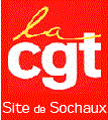 Pourquoi imposer des H+ (samedi, dimanche ainsi que des allongements d'horaires) ? En cette période de pandémie, c’est accroître le risque de propagation du virus !Pourquoi ne pas revenir à des H+ en volontariat ? La direction trouve pourtant des volontaires, cela a été le cas pendant les congés de fin d’année notamment.La direction se doit de laisser le choix à chaque salarié de décider par lui-même, d'effectuer ou NON des H+ !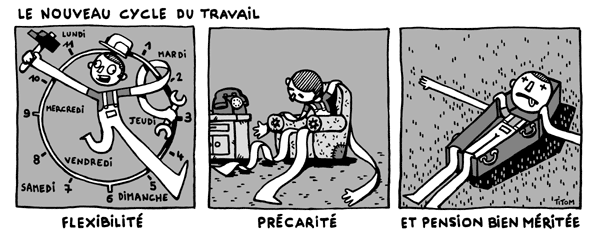 Pour le retour aux H+ sur la base du volontariat,Pour une véritable augmentation des salaires de 400 euros,Pour l'embauche des intérimaires afin d'augmenter les effectifs de chaque équipe,Pour l’amélioration de nos conditions de travail,La CGT propose un arrêt de travail,Vendredi 5 février 2021 à partir de 11h15Reconductible sur le samedi 6/02/2021 du début à la fin de poste.Section syndicale CGT de Montage – 02/02/2021